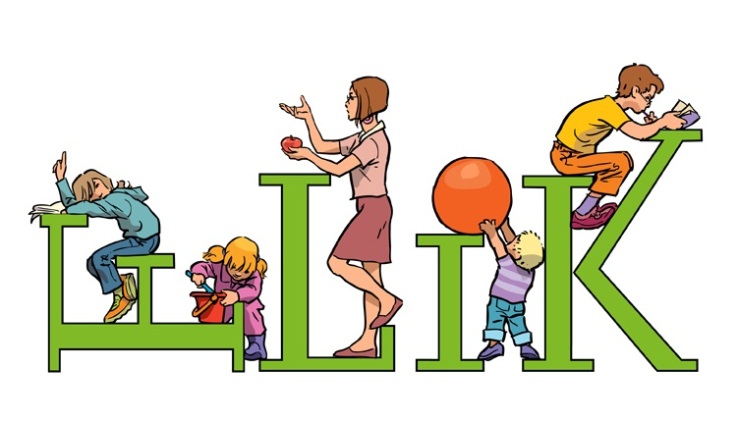 Pedagogisk analyseReferat fra PA-gruppemøtetGruppe:					Barnehage/Skole:Dato:						Tid:Tilstede:Referent:Dagens sak:  _________________ Veisøkers initialer: _______A)	Notér momenter fra Veisøkers beskrivelse:1.234567Disse punktene brukes som grunnlag for både å formulere problemstilling og opprettholdende faktorer_________________________________________________________________________________________B)	Problemformulering – Uønsket tilstand:	(Prøv å formulere med tanke på situasjonen (-er) utfordringen viser seg i)Alternativ formulering av problemstilling (?):(Tenk på at problemformuleringen vil avgjøre hvor lett det blir å lage kjennetegn for måloppnåelse i punkt c): Målformulering________________________________________________________________C)	Målformulering: - Ønsket tilstandTenk over at evaluering av tiltakene nedenfor er avhengig av at framgang/ måloppnåelse har noen kjennetegnD)	Informasjons-deling / Informasjonsinnhenting	Hva vet vi om kvaliteten på den informasjonen vi har til nå? Vet vi det – ev. hvordan vet vi det? ….  Eller tror vi det? Vi trenger mer informasjon om:………Metode:Hvem gjør hva, og når? ………______________________________________________________________E)	Analyse og refleksjonAnalyse av den informasjonen vi har:Opprettholdende faktorer settes inn i sammenhengs-sirkelen på neste side.Disse sorteres deretter i kolonnene på side 5 etter hvilket perspektiv de representerer:(Det er lov å hypoteser om opprettholdende faktorer, men de må undersøkes)Vend:Sammenhengs-sirkelen(For å sette inn flere sirkler høyre-klikker du på en sirkel. Da kommer det fram en liten verktøy-linje; klikk på ”sett inn”).Fordel sammenhengs-sirkelens opprettholdende faktorer på de tre perspektiveneHvilke opprettholdende faktorer trenger vi mer informasjon om?……F)	Utvikling og gjennomføring av strategier / tiltak.	Sørg for god sammenheng mellom det dere kom fram til i analysen, og formulering av tiltakene.Opprettholdende faktorer som prioriteres (OF): Tegn / indikatorer på framgang/måloppnåelse:Tiltak 1:Tiltak 2:Tiltak 3:Kommentarer til plan for gjennomføring:G)	Evaluering av gjennomførte strategier / tiltak:Tiltak 1:Hva er gjort?Hva har skjedd med utfordringen?Tiltak 2:Hva er gjort?Hva har skjedd med utfordringen?Tiltak 3:Hva er gjort?Hva har skjedd med utfordringen?H)	Behov for revidering:Tiltak 1:Tiltak 2:Tiltak 3:Usikkerhet eller spørsmål fra dagens drøfting som vi ønsker å ta opp med veileder.(Grunnlag for bestilling av veiledning)1.2./Ref: ___________________Systemperspektiv
- Med fokus på læringsmiljøet og den pedagogiske praksis Aktørperspektivet
- Med fokus på elevens virkelighets- oppfatning og mestringsstrategierIndividperspektivet
- Med fokus på elevens individuelle forutsetninger, hjemmeforhold, vansker / ev. ”diagnoser”1OF:Tiltak:HvemNår2OF:TiltakHvemNår:3OFTiltak:Hvem Når